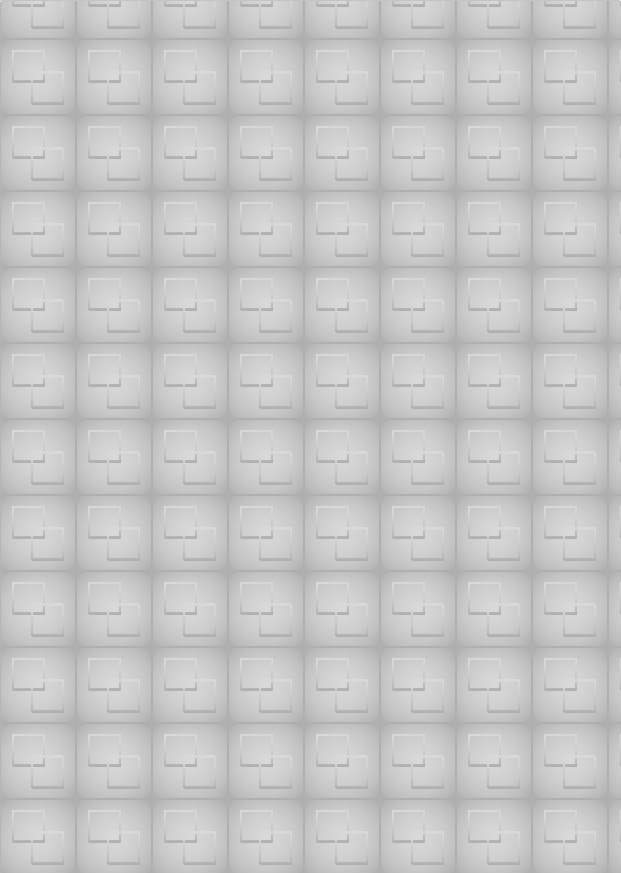 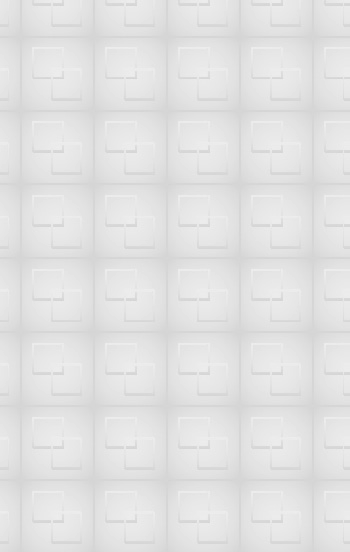 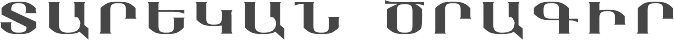 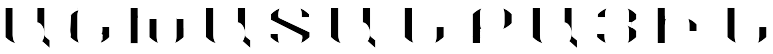 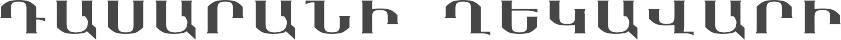 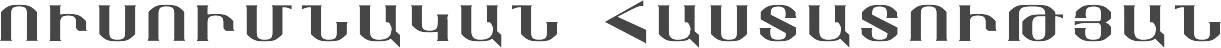 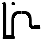 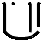 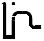 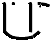 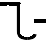 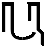 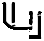 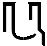 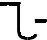 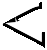 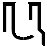 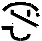 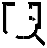 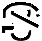 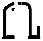 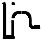 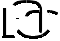 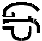 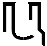 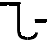 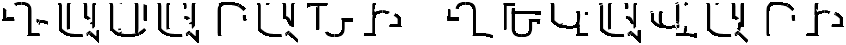 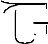 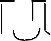 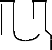 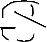 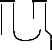 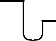 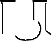 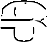 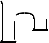 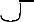 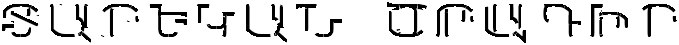 ՀԱՍՏԱՏՈՒՄ ԵՄ`Տնօրեն` 	‹‹ 	››   	20 	թ.	Շիրակի   մարզ,                                                 գյուղ       Այգաբաց                                        մարզ	համայնք	‹‹Այգաբացի        միջնակարգ        դպրոց››   ՊՈԱԿ	ուսումնական հաստատության անվանումը, դասարանը9-րդ դասարան	                         Արմենուհի   Սուրենի   Պեպելյան    դասարանի ղեկավարի անունը, հայրանունը, ազգանունը‹‹2022 - 2023›› ուսումնսկսն տարիÐ²Ú²êî²ÜÆ  Ð²Üð²äºîàôÂÚ² Ü  úðºÜøÜºðÆò  ø²Ôì²ÌøÜºð Ð²Ú²êî²ÜÆ Ð²Üð²äºîàôÂÚ²Ü úðºÜøÀ Ð²Üð²ÎðÂàôÂÚ²Ü Ø²êÆÜ (Ïñ×³ïáõÙáí)Ðá¹í³Í 5. Ð³Ýñ³ÏñÃáõÃÛ³Ý Ýå³ï³ÏÝ»ñÁ ¨ å»ï³Ï³Ý ù³Õ³ù³Ï³ÝáõÃÛ³Ý ëÏ½μáõÝùÝ»ñÁÐ³Ýñ³ÏñÃáõÃÛáõÝÁ Ýå³ï³Ï³áõÕÕí³Í ¿ Ûáõñ³ù³ÝãÛáõñ ëáíáñáÕÇ.Ùï³íáñ, Ñá·¨áñ, ýÇ½ÇÏ³Ï³Ý ¨ ëáóÇ³É³Ï³Ý ½³ñ·³óÙ³ÝÁ.Ù³ñ¹Ï³ÛÇÝ ³ñÅ³Ý³å³ïíáõÃÛ³Ý å³Ñå³ÝÙ³ÝÁ.Çñ ÁÝ¹áõÝ³ÏáõÃÛáõÝÝ»ñÇÝ, Ï³ñáÕáõÃÛáõÝÝ»ñÇÝ ¨ ³éáÕçáõÃÛ³ÝÁ Ñ³- Ù³å³ï³ëË³Ý áõëáõÙÝ³Ï³Ý ÙÇç³í³ÛñáõÙ Ýñ³ Ñ³ë³ñ³Ï³Ï³Ý Ñ³ñÙ³ñ»óÙ³ÝÁ.ÇÝùÝ³ëå³ë³ñÏÙ³Ý áõÝ³ÏáõÃÛáõÝÝ»ñÇ Ó»éù μ»ñÙ³ÝÁ ¨ ÇÝùÝáõ- ñáõÛÝ ÏÛ³ÝùÇ Ý³Ë³å³ïñ³ëïÙ³ÝÁ.Ù³ëÝ³·Çï³Ï³Ý ÏáÕÙÝáñáßÙ³ÝÁ ¨ Ù³ëÝ³·Çï³Ï³Ý ³ßË³ï³Ý- ù³ÛÇÝ ·áñÍáõÝ»áõÃÛ³Ý Ý³Ë³å³ïñ³ëïÙ³ÝÁ.ÁÝï³Ý»Ï³Ý ÏÛ³ÝùÇÝ å³ïñ³ëïí³ÍáõÃÛ³Ý ³å³ÑáíÙ³ÝÁ.áñå»ë ³å³·³ ù³Õ³ù³óáõ Ó¨³íáñÙ³ÝÁ.	Ð³Ýñ³ÏñÃáõÃÛ³Ý μÝ³·³í³éáõÙ å»ïáõÃÛáõÝÁ »ñ³ßË³íáñáõÙ ¿ Ñ»ï¨Û³É ëÏ½μáõÝùÝ»ñÇ ³å³ÑáíáõÙÁ.Ñ³Ýñ³ÏñÃáõÃÛ³Ý Ù³ñ¹³ëÇñ³Ï³Ý μÝáõÛÃÁ, ³½·³ÛÇÝ ¨ Ñ³Ù³- Ù³ñ¹Ï³ÛÇÝ ³ñÅ»ùÝ»ñÇ, Ù³ñ¹áõ ÏÛ³ÝùÇ áõ ³éáÕçáõÃÛ³Ý, ³ÝÑ³ïÇ³½³ï ¨ Ñ³Ù³ÏáÕÙ³ÝÇ ½³ñ·³óÙ³Ý ³é³çÝ³ÛÝáõÃÛáõÝÁ, ù³Õ³ù³- óÇ³Ï³Ý ·Çï³ÏóáõÃÛ³Ý Ï³ñ¨áñáõÙÁ, ³ÝÑ³ïÇ ¨ Ýñ³ Çñ³íáõÝùÝ»ñÇ áõ ³½³ïáõÃÛáõÝÝ»ñÇ ÝÏ³ïÙ³Ùμ Ñ³ñ·³ÝùÁ, ³ñÅ³Ý³å³ïíáõÃÛáõÝÁ, Ñ³Ûñ»Ý³ëÇñáõÃÛáõÝÁ, ³ßË³ï³ëÇñáõÃÛáõÝÁ, å³ï³ëË³Ý³ïíáõ- ÃÛáõÝÁ, Ñ³Ý¹áõñÅáÕ³Ï³ÝáõÃÛáõÝÁ, μÝ³å³Ñå³Ý³Ï³Ý ³ßË³ñÑ³- Û³óùÇ Ó¨³íáñáõÙÁ.Ñ³Ýñ³ÏñÃáõÃÛ³Ý Ñ³í³ë³ñ ÑÝ³ñ³íáñáõÃÛáõÝÝ»ñÁ, Ù³ïã»ÉÇáõ- ÃÛáõÝÁ, ß³ñáõÝ³Ï³Ï³ÝáõÃÛáõÝÁ, Ñ³çáñ¹³Ï³ÝáõÃÛáõÝÁ ¨ Ñ³Ù³å³- ï³ëË³ÝáõÃÛáõÝÁ ëáíáñáÕÝ»ñÇ ½³ñ·³óÙ³Ý Ù³Ï³ñ¹³ÏÇÝ, ³é³ÝÓ- Ý³Ñ³ïÏáõÃÛáõÝÝ»ñÇÝ áõ å³ïñ³ëïí³ÍáõÃÛ³Ý ³ëïÇ×³ÝÇÝ.Ñ³Ýñ³ÏñÃáõÃÛ³Ý μÝ³·³í³éáõÙ ÅáÕáíñ¹³í³ñ³Ï³Ý Ï³é³í³ñ- Ù³Ý ëÏ½μáõÝùÝ»ñÇ ³å³ÑáíáõÙÁ.áõëáõÙÝ³Ï³Ý Ñ³ëï³ïáõÃÛáõÝÝ»ñáõÙ ëï»ÕÍ³·áñÍ³Ï³Ý ³ßË³- ï³ÝùÇ ËÃ³ÝáõÙÁ, ëáíáñáÕÝ»ñÇ í»ñÉáõÍ³Ï³Ý, ùÝÝ³¹³ï³Ï³Ý Ùï³- ÍáÕáõÃÛ³Ý, ·Çï»ÉÇùÝ»ñÇ ÇÝùÝáõñáõÛÝ Ó»éùμ»ñÙ³Ý ¨ ÏÇñ³éÙ³Ý, ï»- Õ»Ï³ïí³Ï³Ý ï»ËÝáÉá·Ç³Ý»ñÇ û·ï³·áñÍÙ³Ý áõÝ³ÏáõÃÛáõÝÝ»ñÇ½³ñ·³óÙ³Ý ³é³çÝ³ÛÝáõÃÛáõÝÁ.Ñ³Ýñ³ÏñÃáõÃÛ³Ý áñ³ÏÇ ß³ñáõÝ³Ï³Ï³Ý μ³ñ»É³íáõÙÁ, ÙÇç³½-·³ÛÇÝ ã³÷³ÝÇßÝ»ñÇÝ Ñ³Ù³å³ï³ëË³ÝáõÃÛáõÝÁ, ÇÝãå»ë Ý³¨ ÙÇ- ç³½·³ÛÇÝ ÏñÃ³Ï³Ý Ñ³Ù³Ï³ñ·ÇÝ ÇÝï»·ñáõÙÁ.áõëáõÙÝ³Ï³Ý Ñ³ëï³ïáõÃÛáõÝÝ»ñÇ ÇÝùÝ³í³ñáõÃÛ³Ý ¨ å»ï³Ï³Ý í»ñ³ÑëÏáÕáõÃÛ³Ý Ñ³í³ë³ñ³ÏßéáõÙÁ.³ÝÏ³Ë Ï³½Ù³Ï»ñå³Ï³Ý-Çñ³í³Ï³Ý Ó¨Çó` áõëáõÙÝ³Ï³Ý Ñ³ë- ï³ïáõÃÛáõÝÝ»ñÇ ¨ ¹ñ³ÝóáõÙ ëáíáñáÕÝ»ñÇ áõ ³ßË³ïáÕÝ»ñÇ Çñ³í³-Ñ³í³ë³ñáõÃÛáõÝÁ.Ñ³Ýñ³ÏñÃ³Ï³Ý ¨ ³ÛÉ ÏñÃ³Ï³Ý Íñ³·ñ»ñÇ ÷áËÑ³Ù³Ó³ÛÝ»ó- í³ÍáõÃÛáõÝÁ:	(5-ñ¹ Ñá¹í³ÍÁ ËÙμ. 01.12.2014 Ã. Ðú-200-Ü)Ðá¹í³Í 20. êáíáñáÕÇ Çñ³íáõÝùÝ»ñÝ áõ å³ñï³Ï³ÝáõÃÛáõÝÝ»ñÁàõëáõÙÝ³Ï³Ý Ñ³ëï³ïáõÃÛáõÝÝ»ñáõÙ ëáíáñáÕÝ»ñÝ áõÝ»Ý Ñ³í³ë³ñ Çñ³íáõÝùÝ»ñ ¨ å³ñï³Ï³ÝáõÃÛáõÝÝ»ñ: ¸ñ³Ýù ë³ÑÙ³ÝíáõÙ »Ý ûñ»Ý- ùáí ¨ áõëáõÙÝ³Ï³Ý Ñ³ëï³ïáõÃÛ³Ý Ï³ÝáÝ³¹ñáõÃÛ³Ùμ:êáíáñáÕÝ Çñ³íáõÝù áõÝÇ`ëï³Ý³Éáõ Ñ³Ýñ³ÏñÃáõÃÛ³Ý å»ï³Ï³Ý ÏñÃ³Ï³Ý ã³÷áñáßãÇÝ Ñ³Ù³å³ï³ëË³Ý ÏñÃáõÃÛáõÝ.ÍÝáÕÇ Ñ³Ù³Ó³ÛÝáõÃÛ³Ùμ ÁÝïñ»Éáõ áõëáõÙÝ³Ï³Ý Ñ³ëï³ïáõÃÛáõÝÁ¨ áõëáõóÙ³Ý Ó¨Á, ÇÝãå»ë Ý³¨ ïíÛ³É áõëáõÙÝ³Ï³Ý Ñ³ëï³ïáõÃÛáõ- ÝáõÙ ³éÏ³ ÑáëùÁ, ëï³Ý³Éáõ ÏñÃ³Ï³Ý í×³ñáíÇ Í³é³ÛáõÃÛáõÝÝ»ñ.³Ýí×³ñ û·ïí»Éáõ áõëáõÙÝ³Ï³Ý Ñ³ëï³ïáõÃÛ³Ý áõëáõÙÝ³ÝÛáõÃ³- Ï³Ý μ³½³ÛÇó.ëï³Ý³É ÏñÃáõÃÛ³Ý ³é³ÝÓÝ³Ñ³ïáõÏ å³ÛÙ³ÝÝ»ñÇ Ï³ñÇùÁ μ³- í³ñ³ñ»ÉáõÝ áõÕÕí³Í ³ç³ÏóáõÃÛáõÝ.Ù³ëÝ³Ïó»Éáõ Ý»ñ¹åñáó³Ï³Ý ¨ ³ñï³¹åñáó³Ï³Ý ÙÇçáó³éáõÙ- Ý»ñÇ.å³ßïå³Ýí³Í ÉÇÝ»Éáõ ó³ÝÏ³ó³Í ýÇ½ÇÏ³Ï³Ý ¨ Ñá·»μ³Ý³Ï³Ý×ÝßáõÙÝ»ñÇó, ß³Ñ³·áñÍáõÙÇó, Ù³ÝÏ³í³ñÅ³Ï³Ý ¨ ³ÛÉ ³ßË³ïáÕ- Ý»ñÇ áõ ëáíáñáÕÝ»ñÇ ³ÛÝåÇëÇ ·áñÍáÕáõÃÛáõÝÝ»ñÇó Ï³Ù ³Ý·áñÍáõ- ÃÛáõÝÇó, áñáí Ë³ËïíáõÙ »Ý ëáíáñáÕÇ Çñ³íáõÝùÝ»ñÁ, Ï³Ù áïÝÓ·áõ- ÃÛáõÝ ¿ ³ñíáõÙ Ýñ³ å³ïíÇÝ áõ ³ñÅ³Ý³å³ïíáõÃÛ³ÝÁ.áõëáõÙÝ³Ï³Ý Ñ³ëï³ïáõÃÛ³Ý Ï³ÝáÝ³¹ñáõÃÛ³Ùμ ë³ÑÙ³Ýí³Í Ï³ñ·áí Ù³ëÝ³Ïó»Éáõ áõëáõÙÝ³Ï³Ý Ñ³ëï³ïáõÃÛ³Ý Ï³é³í³ñÙ³ÝÁ.³½³ïáñ»Ý ÷Ýïñ»Éáõ ¨ Ù³ïã»ÉÇáñ»Ý ëï³Ý³Éáõ ó³ÝÏ³ó³Í ï»Õ»- Ï³ïíáõÃÛáõÝ, μ³ó³éáõÃÛ³Ùμ ûñ»Ýùáí ë³ÑÙ³Ýí³Í ¹»åù»ñÇ.³½³ï ³ñï³Ñ³Ûï»Éáõ ë»÷³Ï³Ý Ï³ñÍÇùÝ áõ Ñ³Ùá½ÙáõÝùÝ»ñÁ.û·ïí»Éáõ ûñ»Ýùáí ¨ áõëáõÙÝ³Ï³Ý Ñ³ëï³ïáõÃÛ³Ý Ï³ÝáÝ³-¹ñáõÃÛ³Ùμ ë³ÑÙ³Ýí³Í ³ÛÉ Çñ³íáõÝùÝ»ñÇó:êáíáñáÕÁ å³ñï³íáñ ¿`Ï³ï³ñ»É áõëáõÙÝ³Ï³Ý Ñ³ëï³ïáõÃÛ³Ý Ï³ÝáÝ³¹ñáõÃÛ³Ý ¨ Ý»ñùÇÝ Ï³ñ·³å³Ñ³Ï³Ý Ï³ÝáÝÝ»ñáí ë³ÑÙ³Ýí³Í å³Ñ³ÝçÝ»ñÁ.ëï³Ý³É Ñ³Ýñ³ÏñÃáõÃÛ³Ý å»ï³Ï³Ý ã³÷áñáßÇãÝ»ñÇÝ Ñ³Ù³- å³ï³ëË³Ý ·Çï»ÉÇùÝ»ñ, Ó»éù μ»ñ»É ¨ ïÇñ³å»ï»É Ñ³Ù³å³ï³ë- Ë³Ý ÑÙïáõÃÛáõÝÝ»ñÇ ¨ Ï³ñáÕáõÃÛáõÝÝ»ñÇ, μ³í³ñ³ñ»É ë³ÑÙ³Ýí³Í³ñÅ»ù³ÛÇÝ Ñ³Ù³Ï³ñ·ÇÝ Ý»ñÏ³Û³óíáÕ å³Ñ³ÝçÝ»ñÁ.Ñ³×³Ë»É ¨ Ù³ëÝ³Ïó»É áõëáõÙÝ³Ï³Ý å³ñ³åÙáõÝùÝ»ñÇÝ.Ï³ï³ñ»É ûñ»Ýùáí ¨ áõëáõÙÝ³Ï³Ý Ñ³ëï³ïáõÃÛ³Ý Ï³ÝáÝ³¹ñáõ- ÃÛ³Ùμ ë³ÑÙ³Ýí³Í ³ÛÉ å³ñï³Ï³ÝáõÃÛáõÝÝ»ñ:(20-ñ¹ Ñá¹í³ÍÁ Éñ³ó. 01.12.2014 Ã. Ðú-200-Ü)Ð²Ú²êî²ÜÆ Ð²Üð²äºîàôÂÚ²Ü úðºÜøÀ ºðºÊ²ÚÆ Æð²ìàôÜøÜºðÆ Ø²êÆÜ (Ïñ×³ïáõÙáí)Ðá¹í³Í 10. ºñ»Ë³ÛÇ ÙïùÇ,  ËÕ×Ç ¨ ¹³í³Ý³ÝùÇ  ³½³ïáõÃÛ³Ý Çñ³íáõÝùÁÚáõñ³ù³ÝãÛáõñ »ñ»Ë³ áõÝÇ ÙïùÇ, ËÕ×Ç ¨ ¹³í³Ý³ÝùÇ ³½³ïáõÃÛ³Ý Çñ³íáõÝù:ºñ»Ë³ÛÇ Ñ³Û³óùÝ»ñÁ, Ñ³Ùá½ÙáõÝùÝ»ñÁ ¨ Ï³ñÍÇùÁ »ÝÃ³Ï³ »Ý Ýñ³ ï³ñÇùÇÝ ¨ Ñ³ëáõÝáõÃÛ³ÝÁ Ñ³Ù³å³ï³ëË³Ý å³ïß³× áõß³¹ñáõÃÛ³Ý: Úáõñ³ù³ÝãÛáõñ »ñ»Ë³ Çñ³íáõÝù áõÝÇ ³½³ïáñ»Ý ³ñï³Ñ³Ûï»Éáõ Çñ Ï³ñÍÇùÁ, áñáÝ»Éáõ, ëï³Ý³Éáõ ¨ Ñ³Õáñ¹»Éáõ ·³Õ³÷³ñÝ»ñ áõ ï»Õ»Ï³- ïíáõÃÛáõÝ Ñ³Õáñ¹³ÏóáõÃÛ³Ý ó³ÝÏ³ó³Í ÙÇçáóáí: ºñ»Ë³ÛÇ ï»Õ»Ï³-ïíáõÃÛáõÝ ëï³Ý³Éáõ Çñ³íáõÝùÁ Ï³ñáÕ ¿ ë³ÑÙ³Ý³÷³Ïí»É ûñ»Ýùáí:¸³í³Ý³ÝùÇ ³½³ïáõÃÛ³Ý ¨ Ñ³Ùá½ÙáõÝùÝ»ñÇ ³ñï³Ñ³ÛïÙ³Ý Çñ³- íáõÝùÁ Ï³ñáÕ ¿ ë³ÑÙ³Ý³÷³Ïí»É ÙÇ³ÛÝ ûñ»Ýùáí, »Ã» ¹³ ³ÝÑñ³Å»ßï¿ å»ï³Ï³Ý Ï³Ù Ñ³ë³ñ³Ï³Ï³Ý  ³Ýíï³Ý·áõÃÛ³Ý,  Ñ³ë³ñ³Ï³Ï³Ý Ï³ñ·Ç, »ñ»Ë³ÛÇ ³éáÕçáõÃÛ³Ý, μ³ñáÛ³Ï³Ý ÝÏ³ñ³·ñÇ Ï³Ù ³ÛÉ ³Ý- Ó³Ýó ÑÇÙÝ³Ï³Ý Çñ³íáõÝùÝ»ñÇ ¨ ³½³ïáõÃÛáõÝÝ»ñÇ å³ßïå³ÝáõÃÛ³Ý Ñ³Ù³ñ:²ñ·»ÉíáõÙ ¿ ³é³Ýó ÍÝáÕÇ Ï³Ù ³ÛÉ ûñÇÝ³Ï³Ý Ý»ñÏ³Û³óáõóãÇ Ñ³Ù³- Ó³ÛÝáõÃÛ³Ý ÙÇÝã¨ 16 ï³ñ»Ï³Ý »ñ»Ë³ÛÇ Ù³ëÝ³ÏóáõÃÛáõÝÁ ÏñáÝ³Ï³Ý Ï³½Ù³Ï»ñåáõÃÛáõÝÝ»ñÇÝ: (15.11.2003 Ã. ËÙμ³·ñáõÃ.)Ðá¹í³Í 20 .  ºñ»Ë³ÛÇ Ñ³Ý·ëïÇ Çñ³íáõÝùÁ (Ïñ×³ïáõÙáí) Úáõñ³ù³ÝãÛáõñ »ñ»Ë³ áõÝÇ Ñ³Ý·ëïÇ ¨ Å³Ù³ÝóÇ, Çñ ï³ñÇùÇÝ Ñ³Ù³- å³ï³ëË³Ý Ë³Õ»ñÇÝ ¨ ÙÇçáó³éáõÙÝ»ñÇÝ ³½³ïáñ»Ý Ù³ëÝ³Ïó»Éáõ Ç- ñ³íáõÝù:Ðá¹í³Í 21. ØÇ³íáñáõÙÝ»ñÇÝ ³Ý¹³Ù³Ïó»Éáõ »ñ»Ë³ÛÇ ³íáõÝùÁ Úáõñ³ù³ÝãÛáõñ »ñ»Ë³ áõÝÇ ù³Õ³ù³óÇÝ»ñÇ ÙÇ³íáñáõÙÝ»ñÇÝ,³Û¹ Ã-íáõÙª  Ñ³ë³ñ³Ï³Ï³Ý,  Ù³ÝÏ³å³ï³Ý»Ï³Ý  Ï³½Ù³Ï»ñåáõÃÛáõÝÝ»ñÇÝ³Ý¹³Ù³Ïó»Éáõ, Ë³Õ³Õ Ñ³í³ùÝ»ñÇÝ Ù³ëÝ³Ïó»Éáõ Çñ³íáõÝù:Ðá¹í³Í 22. ºñ»Ë³ÛÇ å³ïíÇ ¨ ³ñÅ³Ý³å³ïíáõÃÛ³Ý å³ßïå³ÝáõÃ- Û³Ý Çñ³íáõÝùÁÚáõñ³ù³ÝãÛáõñ »ñ»Ë³ áõÝÇ å³ïíÇ ¨ ³ñÅ³Ý³å³ïíáõÃÛ³Ý å³ßï- å³ÝáõÃÛ³Ý Çñ³íáõÝù:àã ÙÇ »ñ»Ë³ ³ÝÓÝ³Ï³Ý, ÁÝï³Ý»Ï³Ý ÏÛ³ÝùÇ, ·ñ³·ñáõÃÛ³Ý ¨ Ñ»é³- Ëáë³ÛÇÝ  Ëáë³ÏóáõÃÛ³Ý  ·³ÕïÝÇáõÃÛ³Ý  Ï³Ù  μÝ³Ï³ñ³ÝÇ  ³ÝÓ»éÝÙ- Ë»ÉÇáõÃÛ³Ý Çñ Çñ³íáõÝùÝ»ñÝ Çñ³óÝ»ÉÇë ãÇ Ï³ñáÕ »ÝÃ³ñÏí»É Ï³Ù³Û³- Ï³Ý, ³åûñÇÝÇ ÙÇç³ÙïáõÃÛ³Ý Ï³Ù Çñ å³ïíÇ ¨ ³ñÅ³Ý³å³ïíáõÃÛ³Ý ÝÏ³ïÙ³Ù³μ áïÝÓ·áõÃÛáõÝÝ»ñÇ:àõëáõÙÝ³¹³ëïÇ³ñ³Ï³ã³Ï³Ý  Ñ³ëï³ïáõÃÛáõÝÝ»ñáõÙ  »ñ»Ë³ÛÇ  áõ- ëáõóáõÙÁ  ¨  ¹³ëïÇ³ñ³ÏáõÃÛáõÝÝ  Çñ³Ï³Ý³óÝáÕ  ³ÝÓ³Ýó  áõ  »ñ»Ë³ÛÇ÷áËÑ³ñ³μ»ñáõÃÛáõÝÝ»ñÝ  Çñ³Ï³Ý³óíáõÙ  »Ý  ÷áË³¹³ñÓ  Ñ³ñ·³ÝùÇ ÑÇÙ³Ý íñ³:ºñ»Ë³ÛÇ å³ïíÇ áõ ³ñÅ³Ý³å³ïíáõÃÛ³Ý ¹»Ù áïÝÓ·áõÃÛáõÝ Ï³ï³- ñ³Í Ûáõñ³ù³ÝãÛáõñ ³ÝÓ, Ý»ñ³éÛ³É ÍÝáÕÝ»ñÁ Ï³Ù ³ÛÉ ûñÇÝ³Ï³Ý Ý»ñ- Ï³Û³óáõóÇãÝ»ñÁ, »ñ»Ë³ÛÇ ¹³ëïÇ³ñ³ÏáõÃÛáõÝÁ ¨ áõëáõóáõÙÝ Çñ³Ï³- Ý³óÝáÕ ³ÛÉ ³ÝÓÇÝù å³ï³ëË³Ý³ïíáõÃÛáõÝ »Ý ÏñáõÙ ÐÐ ûñ»Ýë¹ñáõÃ- Û³Ùμ ë³ÑÙ³Ýí³Í Ï³ñ·áí:Ðá¹í³Í 24. ÌÝáÕ³Ï³Ý ËÝ³ÙùÇó ½ñÏí³Í »ñ»Ë³ÛÇ Çñ³íáõÝùÝ»ñÇ å³ßïå³ÝáõÃÛáõÝÁ (Ïñ×³ïáõÙáí)²é³Ýó ÍÝáÕ³Ï³Ý ËÝ³ÙùÇ ÙÝ³ó³Í »ñ»Ë³Ý áõÝÇ å»ïáõÃÛ³Ý ¨ Ýñ³ Ñ³Ù³å³ï³ëË³Ý Ù³ñÙÇÝÝ»ñÇ ÏáÕÙÇó å³ßïå³ÝáõÃÛ³Ý, ËÝ³ÙùÇ,¹³ëïÇ³ñ³ÏáõÃÛ³Ý ¨ û·ÝáõÃÛ³Ý Çñ³íáõÝù: ä»ïáõÃÛáõÝÝ áõ Ýñ³ Ñ³Ù³- å³ï³ëË³Ý Ù³ñÙÇÝÝ»ñÝ ³å³ÑáíáõÙ »Ý ÝÙ³Ý »ñ»Ë³Ý»ñÇ ËÝ³ÙùÁ ¨¹³ëïÇ³ñ³ÏáõÃÛáõÝÁ` áñ¹»·ñÙ³Ý, ËÝ³Ù³Ï³ÉáõÃÛáõÝ Ï³Ù Ñá·³- μ³ñÓáõÃÛáõÝ ë³ÑÙ³Ý»Éáõ ¨ ËÝ³Ù³ï³ñ ÁÝï³ÝÇùáõÙ ï»Õ³íáñ»Éáõ, ÇëÏ¹ñ³ ³ÝÑÝ³ñÇÝáõÃÛ³Ý ¹»åùáõÙ` Ñ³Ù³å³ï³ëË³Ý Ù³ÝÏ³ïÝ»ñáõÙ ï»Õ³íáñ»Éáõ ÙÇçáóáí: (16. 03. 2004 Ã. ËÙμ³·ñáõÃ.)Ð³í»Éí³Í  ÃÇí 3	Ð³í»Éí³ÍÐÐ  Ï³é³í³ñáõÃÛ³Ý 2002 Ã-Ç ÑáõÉÇëÇ 25-Ç	ÐÐ Ï³é³í³ñáõÃÛ³Ý 2010 Ã-Ç ÑáõÉÇëÇ 15-Ç ÃÇí 1392 - Ü  áñáßÙ³Ý		ÃÇí 954 - Ü áñáßÙ³ÝúðÆÜ²ÎºÈÆ Î²ÜàÜ²¸ðàôÂÚàôÜ§Ð³Û³ëï³ÝÇ Ð³Ýñ³å»ïáõÃÛ³Ý å»ï³Ï³Ý Ñ³Ýñ³ÏñÃ³Ï³Ý áõëáõÙÝ³Ï³ÝÑ³ëï³ïáõÃÛáõÝ¦ å»ï³Ï³Ý áã ³é¨ïñ³ÛÇÝ Ï³½Ù³Ï»ñåáõÃÛ³Ý	(Ïñ×³ïáõÙÝ»ñáí)¸³u³ñ³ÝÇ Õ»Ï³í³ñÁ (ï³ññ³Ï³Ý ¹åñáóáõÙ`¹³ëí³ñ)`¹³ëïÇ³ñ³Ïã³Ï³Ý  ³ßË³ï³Ýù  ¿  Ï³ï³ñáõÙ Çñ¹³u³ñ³ÝÇ ëáíáñáÕÝ»ñÇ ßñç³ÝáõÙ` ë»ñïáñ»Ý  Ñ³Ù³-·áñÍ³Ïó»Éáí ÙÛáõë Ù³ÝÏ³í³ñÅ³Ï³Ý ³ßË³ïáÕÝ»ñÇ Ñ»ï.Ýå³ëïáõÙ ¿ Ñ³Ýñ³ÏñÃ³Ï³Ý ¹åñáóÇ ¨ ÁÝï³ÝÇùÇ Ù³ÝÏ³í³ñÅ³Ï³Ý ÙÇ³ëÝ³Ï³Ý å³Ñ³ÝçÝ»ñÇ ³å³- ÑáíÙ³ÝÁ ëáíáñáÕÝ»ñÇ ÝÏ³ïÙ³Ùμ.³ÝÑñ³Å»ßïáõÃÛ³Ý ¹»åùáõÙ ëáíáñáÕÝ»ñÇ Ñ³Ù³ñ Ï³½Ù³Ï»ñåáõÙ ¿ áõëáõÙÝ³Ï³Ý o·ÝáõÃÛáõÝ.Çñ³Ï³Ý³óÝáõÙ ¿ ¹³ë³ñ³ÝÇ Ñ³Ù³ñ ë³ÑÙ³Ýí³Í·áñÍ³í³ñáõÃÛáõÝÁ, Ñ³Ýñ³ÏñÃ³Ï³Ý ¹åñáóÇ ïÝoñÇÝáõ--ÃÛ³ÝÁ Ý»ñÏ³Û³óÝáõÙ ëáíáñáÕÝ»ñÇ ³é³ç³¹ÇÙáõÃÛ³Ý, Ñ³×³ËáõÙÝ»ñÇ ¨ í³ñùÇ Ù³uÇÝ ï»Õ»Ï³ïíáõÃÛáõÝ.Ï³½Ù³Ï»ñåáõÙ ¿ ëáíáñáÕÝ»ñÇ ³éáÕçáõÃÛ³Ý ³Ù- ñ³åÝ¹Ù³ÝÝ áõ ýÇ½ÇÏ³Ï³Ý ½³ñ·³óÙ³ÝÁ Ýå³ëïáÕ ÙÇçáó³éáõÙÝ»ñ, ÙñóáõÛÃÝ»ñ, Ýå³ï³Ï³ÛÇÝ ¿ùëÏáõñ- ëÇ³Ý»ñ, ßñç³·³ÛáõÃÛáõÝÝ»ñ ¨ ³ÛÉ ÙÇçáó³éáõÙÝ»ñ.Ñ³Ýñ³ÏñÃ³Ï³Ý ¹åñáóÇ Ù³ÝÏ³í³ñÅ³Ï³Ý Ëáñ- ÑÁñ¹Ç ùÝÝ³ñÏÙ³ÝÝ ¿ Ý»ñÏ³Û³óÝáõÙ ëáíáñáÕÇÝ Ï³ñ·³- å³Ñ³Ï³Ý ïáõÛÅÇ Ý»ñÏ³Û³óÝ»Éáõ Ñ³ñóÁ.³ñ·»ÉáõÙ ¿ ëáíáñáÕÝ»ñÇ, áõuáõóÇãÝ»ñÇ ¨ ÍÝáÕÝ»ñÇ³ÛÝ Ý³Ë³Ó»éÝáõÃÛáõÝÝ»ñÁ, áñáÝù Ï³ñáÕ »Ý ëáíáñáÕÇ³éáÕçáõÃÛ³Ý, ÏÛ³ÝùÇ Ñ³Ù³ñ íï³Ý· å³ñáõÝ³Ï»É, ÇÝã- å»ë Ý³¨ Ë³Ã³ñ»É áõëáõÙÝ³¹³ëïÇ³ñ³Ïã³Ï³Ý ³ßË³- ï³ÝùÝ»ñÇ Çñ³Ï³Ý³óáõÙÁ:Ð³Ýñ³ÏñÃ³Ï³Ý ¹åñáóáõÙ ëáíáñáÕÝ»ñÝ áõÝ»Ý Ñ³í³ë³ñ Çñ³íáõÝùÝ»ñ ¨ å³ñï³Ï³ÝáõÃÛáõÝÝ»ñ:¸ñ³Ýù ë³ÑÙ³ÝíáõÙ »Ý ÐÐ ûñ»Ýë¹ñáõÃÛ³Ùμ ¨ Ï³Ýá- Ý³¹ñáõÃÛ³Ùμ:êáíáñáÕÝ Çñ³íáõÝùÝ»ñÁ ¨ å³ñï³Ï³ÝáõÃÛáõÝ- Ý»ñÁ ë³ÑÙ³ÝíáõÙ »Ý ûñ»Ýùáí:Ð³Ýñ³ÏñÃ³Ï³Ý ¹åñáóÝ ³å³ÑáíáõÙ ¿ ÏñÃ³Ï³Ý Íñ³·ñÇ Ï³ï³ñÙ³Ý ³Ýíï³Ý· ¨  ³å³Ñáí  å³ÛÙ³Ý-  Ý»ñ, μÝ³Ï³ÝáÝ ³ßË³ï³Ýù³ÛÇÝ é»ÅÇÙ, μÅßÏ³Ï³Ý o·ÝáõÃÛáõÝ ¨ ëå³u³ñÏáõÙ, ÇÝãå»ë Ý³¨ ëáíáñáÕÝ»ñÇýÇ½ÇÏ³Ï³Ý ½³ñ·³óÙ³Ý áõ ³éáÕçáõÃÛ³Ý ³Ùñ³åÝÁ¹- Ù³Ý Ñ³Ù³ñ ³ÝÑñ³Å»ßï å³ÛÙ³ÝÝ»ñ, Ó¨³íáñáõÙ ¿³ÝÓÝ³Ï³Ý ÑÇ·Ç»Ý³ÛÇ ¨ ³éáÕç ³åñ»É³Ï»ñåÇ ÑÙïáõ- ÃÛáõÝÝ»ñ:Úáõñ³ù³ÝãÛáõñ uáíáñáÕ ï³ñÇÝ ³éÝí³½Ý Ù»Ï ³Ý-·³Ù ³ÝóÝáõÙ ¿ μÅßÏ³Ï³Ý (åñáýÇÉ³ÏïÇÏ) Ñ»ï³½áïá- õÃÛáõÝ, áñÝ Çñ³Ï³Ý³óíáõÙ ¿ Ñ³Ýñ³ÏñÃ³Ï³Ý ¹åñáóÇ μÅßÏ³Ï³Ý ëå³ë³ñÏÙ³Ý Í³é³ÛáõÃÛ³Ý ÏáÕÙÇó, ÇëÏ¹ñ³ ³ÝÑÝ³ñÇÝáõÃÛ³Ý ¹»åùáõÙ` ï³ñ³Íù³ÛÇÝ ëå³- ë³ñÏÙ³Ý ³éáÕç³å³Ñ³Ï³Ý Ï³½Ù³Ï»ñåáõÃÛ³Ý ÏáÕ- ÙÇó` å»ï³Ï³Ý μÛáõç»Ç ÙÇçáóÝ»ñÇ Ñ³ßíÇÝ:Ð³Ýñ³ÏñÃ³Ï³Ý ¹åñáóáõÙ Ï³ñ·³å³ÑáõÃÛáõÝÝ³å³ÑáííáõÙ ¿ ûñ»Ýùáí, Ï³ÝáÝ³¹ñáõÃÛ³Ùμ ¨ Ý»ñùÇÝ Ï³ñ·³å³Ñ³Ï³Ý Ï³ÝáÝÝ»ñáí ë³ÑÙ³Ýí³Í Ï³ñ·áí:Ð³Ýñ³ÏñÃ³Ï³Ý ¹åñáóÇ Ý»ñùÇÝ Ï³ñ·³å³Ñ³- Ï³Ý Ï³ÝáÝÝ»ñÁ ãÏ³ï³ñ»Éáõ Ï³Ù áã å³ïß³× Ï³- ï³ñ»Éáõ ¹»åù»ñáõÙ ûñ»Ýùáí ¨ Ï³ÝáÝ³¹ñáõÃÛ³Ùμ ë³Ñ- Ù³Ýí³Í Ï³ñ·áí ÙÇçÇÝ ¨ ³í³· ¹åñáóÝ»ñÇ ëáíá- ñáÕÝ»ñÇ ÝÏ³ïÙ³Ùμ ÏÇñ³éíáõÙ »Ý Ï³ñ·³å³Ñ³Ï³Ý ïáõÛÅ»ñÁ:êáíáñáÕÝ»ñÇ Ñ³Ù³ñ ÑÇÙÝ³¹ñÇ, Ý³Ë³ñ³ñáõ- ÃÛ³Ý, ï³ñ³Íù³ÛÇÝ Ï³é³í³ñÙ³Ý ¨ ï»Õ³Ï³Ý ÇÝùÝ³- Ï³é³í³ñÙ³Ý Ù³ñÙÇÝÝ»ñÇ, Ñ³Ýñ³ÏñÃ³Ï³Ý ¹åñáóÇ, ÇÝãå»ë Ý³¨ ëáóÇ³É³Ï³Ý ·áñÍÁÝÏ»ñÝ»ñÇ, Ï³½Ù³Ï»ñ- åáõÃÛáõÝÝ»ñÇ, ³ÝÑ³ïÝ»ñÇ ÏáÕÙÇó Ï³ñáÕ »Ý ë³ÑÙ³- Ýí»É μ³ñáÛ³Ï³Ý ¨ ÝÛáõÃ³Ï³Ý Ëñ³ËáõëÙ³Ý Ó¨»ñ` ßÝáñ- Ñ³Ï³É³·Çñ, ·áí³ë³Ý³·Çñ, ¹ñ³Ù³Ï³Ý Ëñ³ËáõëáõÙ Ï³Ù Ï³ÝáÝ¹ñáõÃÛ³Ùμ ë³ÑÙ³Ýí³Í ³ÛÉ Ó¨»ñ:136. êáíáñáÕÇ ÏÛ³ÝùÇ ³Ýíï³Ý·áõÃÛ³Ý ³å³ÑáíÙ³Ý Ï³Ù ³éáÕçáõÃÛ³Ý å³Ñå³ÝÙ³Ý å³ñï³Ï³ÝáõÃÛáõÝÁ áã å³ïß³× Ï³ï³ñ»ÉÝ Ï³Ù ãÏ³ï³ñ»ÉÁ, »Ã» ¹ñ³ Ñ»ï»- í³Ýùáí »ñ»Ë³ÛÇ ³éáÕçáõÃÛ³ÝÝ ³Ý½·áõßáõÃÛ³Ùμ å³ï×³éí»É ¿ ÙÇçÇÝ Í³ÝñáõÃÛ³Ý íÝ³u ³ÛÝ ³ÝÓÇ ÏáÕ- ÙÇó, áõÙ íñ³ ¹ñí³Í »Ý ³Û¹ å³ñï³Ï³ÝáõÃÛáõÝÝ»ñÁ, Áëï Í³é³ÛáõÃÛ³Ý, ÏñáõÙ »Ý å³ï³ëË³Ý³ïíáõÃÛáõÝ ûñ»Ýùáí ë³ÑÙ³Ýí³Í Ï³ñ·áí: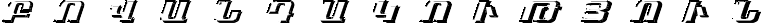 ՏԵՂԵԿՈՒԹՅՈՒՆՆԵՐ ԱՇԱԿԵՐՏՆԵՐԻ ՄԱՍԻՆ ՏԵՂԵԿՈՒԹՅՈՒՆՆԵՐ ԱՇԱԿԵՐՏՆԵՐԻ ՄԱՍԻՆ ԿՐԹԱԿԱՆ - ԴԱՍՏԻԱՐԱԿՉԱԿԱՆ  ԱՇԽԱՏԱՆՔՆԵՐԻ  ՀԻՄՆԱԿԱՆ ՈՒՂՂՈՒԹՅՈՒՆԵՐԸ ՆԵՐԱԾՈՒԹՅՈՒՆ (դասարանի ընդհանուր բնութագիրը)   	սովորում են 11 աշակերտ, որից  2-ը` աղջիկ,9-ը` տղա: Համախմբված են , սիրում և հարգում են միմյանց,ուսուցիչներին, կատարում իրենց պարտավորությունները, կարող են լուծել ընդհանուր կազմակերպչականհարցեր, նպատակների իրականացմանը հասնել ընդհանուրով: Ունենք 1 գերազանց, մնացած աշակերտները`բավարար առաջադիմությամբ` , որոնցից 4-ը կարող են լիարժեք դառնալ հարվածայիններ: Ձգտում են սովորել    գիտակցում են, որ գիտելիքը ուժ է , և խոստացել են հասնել ավելիին:  Սիրում են մասնակցել բազմաբնույթմիջոցառումների , այս  կորոնավիրուսի պայմաններում` հեռավար միջոցառումների, ասմունք, երգ : Նրանք հայրենասերներ են և գիտակցում են , որ հայրենիքը սկսվում է իրենց շրջապատող բնությունից,  սարերի մեջ	  ծվարած իրենց փոքրիկ գյուղից և իրենց դպրոցից: Նրանք պարտավորվում են  լավ սովորել և մեր երկրի    արժանավոր զավակներ լինել:	ՈՒՍՈՒՄՆԱԴԱՍՏԻԱՐԱԿՉԱԿԱՆ ՆԱԽԱՏԵՍՎՈՂ ԱՇԽԱՏԱՆՔՆԵՐՆ ՈՒՍՈՒՄՆԱԿԱՆ ՏԱՐՎԱ  ԸՆԹԱՑՔՈՒՄ. Հիմք ընդունելով ԿԳՄՍ նախարարի ընդունած նախագիծը`  ՈՒՂԵՑՈՒՅՑ . Կորոնավիրուսային հիվանդության (COVID-19 ) պայմաններում հանրակրթական ուսումնական հաստատություններում գործունեության կազմակերպման ընդհանուր կանոնների ծանոթացում, կազմակերպչական աշխատանքների կատարում, համաճարակային ընդհանուր հիգիենիկ կանոնների պահպանում:ՀԱՅԵՑԻ ԴԱՍՏԻԱՐԱԿՈՒԹՅՈՒՆ 3.1 Հոգևոր դաստիարակություն   	3.2Գեղագիտական դաստիարակություն Հետևել համավարակի ընդհանուր կանոններին ըստ ուղեցույցի:	       Այցելություն արվեստի օջախներ՝ թատրոն, պատկերասրահներ, կազմակերպել էքսկուրսիաներ դեպի3.3Ռազմա–հայրենասիրական դաստիարակություն: Արցախյան հայրենական պատերազմ. Սեպտեմբերի 27 առավոտյան ժամը 710 3.4 Ֆիզիկական դաստիարակություն  Հետևել համավարակի ընդհանուր կանոններին ըստ ուղեցույցի:	3.5Աշխատանքային դաստիարակություն    Հետևել համավարակի ընդհանուր կանոններին ըստ ուղեցույցի:	            հերթապահություն, գույքի պահպանում :  Տալ այն գաղափարը,որ ցանկացած աշխատանք խրարուսելի է :
3.6Բնապահպանական դաստիարակություն   	Բնության հանդեպ մեծ սիրո ձևավորում, զարգացում, պահպանում: Կենդանական և բուսական աշխարհինկատմամբ հոգատար վերաբերմունք, կազմակերպել ծառատունկեր, հուշարձանների նկատմամբԴՊՐՈՑ_ԸՆՏԱՆԻՔ ԿԱՊԸ     	աջակցում առողջ և ապահով դպրոցի պահպանմանը:ՈՒՍՈՒՄՆԱԴԱՍՏԻԱՐԱԿՉԱԿԱՆ  ԱՇԽԱՏԱՆՔՆԵՐԻ  ՀԻՄՆԱԿԱՆ ԲՈՎԱՆԴԱԿՈՒՅՈՒՆԸՈՒՍՈՒՄՆԱԴԱՍՏԻԱՐԱԿՉԱԿԱՆ  ԱՇԽԱՏԱՆՔՆԵՐԻ  ՀԻՄՆԱԿԱՆ ԲՈՎԱՆԴԱԿՈՒՅՈՒՆԸՈՒՍՈՒՄՆԱԴԱՍՏԻԱՐԱԿՉԱԿԱՆ  ԱՇԽԱՏԱՆՔՆԵՐԻ  ՀԻՄՆԱԿԱՆ ԲՈՎԱՆԴԱԿՈՒՅՈՒՆԸՈՒՍՈՒՄՆԱԴԱՍՏԻԱՐԱԿՉԱԿԱՆ  ԱՇԽԱՏԱՆՔՆԵՐԻ  ՀԻՄՆԱԿԱՆ ԲՈՎԱՆԴԱԿՈՒՅՈՒՆԸԱՇԱԿԵՐՏՆԵՐԻ  ՄԱՍՆԱԿՑՈՒԹՅՈՒՆԸ  ՆԱԽԱՍԻՐԱԿԱՆ ԳԵՂԱՐՎԵՍՏԱԿԱՆ ,ԵՐԱԺՇՏԱԿԱՆ ԵՎ ԱՅԼ ԽՄԲԱԿՆԵՐԴԱՍԱՐԱՆԻ    ՄԱՍՆԱԿՑՈՒԹՅՈՒՆԸ   ՀԱՄԱԴՊՐՈՑԱԿԱՆ,  ՏԱՐԱԾՔԱՅԻՆ  և  ՄԱՐԶԱՅԻՆ   ՄԻՋՈՑԱՌՈՒՄՆԵՐԻՆԴԱՍԱՐԱՆԻ  ՂԵԿԱՎԱՐԻ  ԴԱՍՏԻԱՐԱԿՉԱԿԱՆ ԱՇԽԱՏԱՆՔՆԵՐԻ ԹԵՄԱՏԻԿԱՆԴԱՍԱՐԱՆԻ  ՂԵԿԱՎԱՐԻ  ԱՇԽԱՏԱՆՔՆԵՐԸ ԴԺՎԱՐ ԴԱՍՏԻԱՐԱԿՎՈՂ ,ՍՈՑԻԱԼԱՊԵՍ ԱՆԲԱՐԵՆՊԱՍՏ ՎԻՃԱԿՈՒՄ ԳՏՆՎՈՂ ԾՆՈՂԱԶՈՒՐԿ ԱՇԱԿԵՐՏՆԵՐԻ ՀԵՏ	ԴԱՍԱՐԱՆԻ  ՂԵԿԱՎԱՐԻ  ԴԱՍԱԼՍՈՒՄՆԵՐԸ ԴԱՍԱՐԱՆԱԿԱՆ  ԾՆՈՂԱԿԱՆ  ԺՈՂՈՎՆԵՐԱՆՀԱՏԱԿԱՆ ԱՇԽԱՏԱՆՔՆԵՐ ԾՆՈՂՆԵՐԻ ՀԵՏ ԱՇԽԱՏԱՆՔՆԵՐ ԾՆՈՂԱԿԱՆ ԽՈՐՀՐԴԻ ՀԵՏ ԴԱՍԱՐԱՆԻ ԾՆՈՂԱԿԱՆ ԽՈՐՀՐԴԻ ԿԱԶՄԸՆախագահ` Աննա  Հակոբյանանդամներ`   Հայարփի  Ղուկասյան	անդամներ`  Նունե  Մարտիրոսյան	ԱՇԽԱՏԱՆՔՆԵՐ ԴԱՍԱՐԱՆԻ ԾՆՈՂԱԿԱՆ ԽՈՐՀՐԴԻ ՀԵՏ ԴԱՍԱՐԱՆԻ  ԲՆՈՒԹԱԳԻՐՆ ՈՒՍՈՒՄՆԱԿԱՆ ՏԱՐՎԱ ԱՎԱՐՏԻՆ( ուսումնական տարվա ընթացքում կատարած աշխատանքների համառոտ ամփոփում և վերլուծություն)ՆՇՈԻՄՆԵՐԻ  ԵՎ  ԴԻՏՈՂՈՒԹՅՈՒՆՆԵՐԻ  ՀԱՄԱՐ ¶àðÌ²ÌàôÂÚ²Ü ºì ä²Ðä²ÜØ²Ü Î²ð¶À 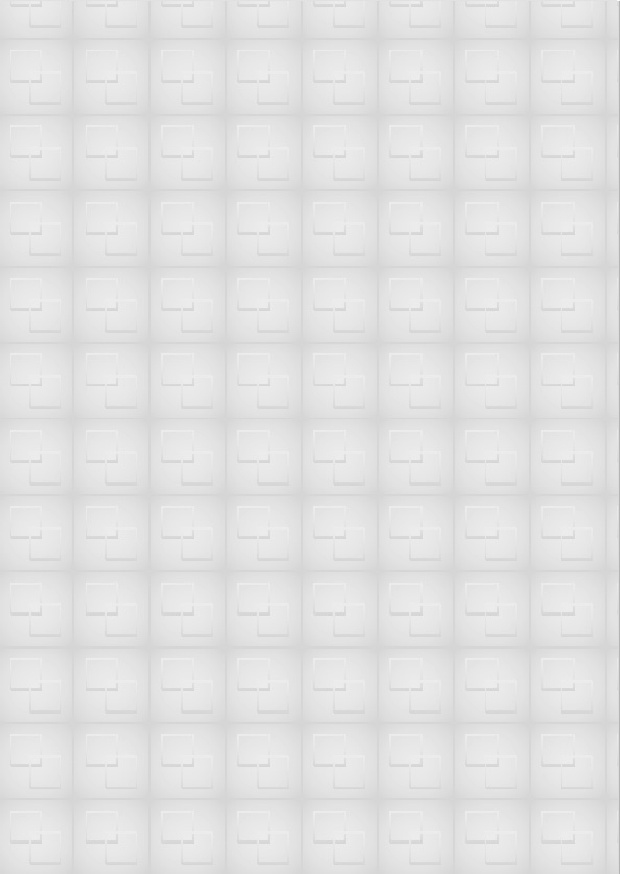 §àõëáõÙÝ³Ï³Ý  Ñ³ëï³ïáõÃÛ³Ý  ¹³ë³ñ³ÝÇ  Õ»Ï³í³ñÇ  ³ßË³ï³Ýù³ÛÇÝ  ï³ñ»Ï³Ý  Íñ³·Çñ¦ Ù³ïÛ³ÝÁ  Ý³Ë³ï»ëí³Í  ¿  ¹³ë³ñ³ÝÇ  Õ»Ï³í³ñÇ  (³ÛëáõÑ»ï`  ¹³ëÕ»Ï)  ÏáÕÙÇó  ¹³ë³ñ³ÝÇ  Ñ»ï μ³½Ù³ÏáÕÙ³ÝÇ ¹³ëïÇ³ñ³Ïã³Ï³Ý ³ßË³ï³ÝùÝ»ñÇ Ýå³ï³Ï³ÙÕí³Í ·áñÍáõÝ»áõÃÛáõÝÝ, ³ß³- Ï»ñïÝ»ñÇ  áõëáõÙÝ³éáõÃÛ³Ý  ½³ñ·³óÙ³Ý  ÑÇÙÝ³Ï³Ý  áõÕ»ÝÇßÝ»ñÁ  ·Çï³Ù³ÝÏ³í³ñÅ³Ï³Ý  ï»- ë³ÝÏÛáõÝÇó  Ñ³Ù³Ï³ñ·»Éáõ, Ý³Ë³·Í»Éáõ Ñ³Ù³ñ:¸³ëÕ»ÏÁ  ³ßË³ï³Ýù³ÛÇÝ  ï³ñ»Ï³Ý  Íñ³·Çñ  Ï³½Ù»ÉÇë Ýå³ï³Ï³Ñ³ñÙ³ñ  ¿ Ñ³ßíÇ  ³éÝ»Éª¹³ëïÇ³ñ³Ï³ã³Ï³Ý  ËÝ¹ÇñÝ»ñÇ  ×ß·ñïáõÃÛáõÝÝ áõ  Çñ³ï»ëáõÃÛáõÝÁ,³ß³Ï»ñïÝ»ñÇ   ·áÍáõÝ»áõÃÛ³Ý   Ï³½Ù³Ï»ñåÙ³Ý   ½áõ·³Ïóí³ÍáõÃÛáõÝÁ   áõëáõÙÝ³¹³ëïÇ³- ñ³Ïã³Ï³Ý  ³ßË³ï³ÝùÝ»ñÇ Ý³Ë³·Íí»ÉÇù ·áñÍÁÝÃ³óÝ»ñáõÙ,¹³ë³í³Ý¹áÕ  áõëáõóÇãÝ»ñÇ,  ÙÛáõë  Ù³ÝÏ³í³ñÅÝ»ñÇ  áõ  ³ß³Ï»ñïÝ»ñÇ,  Ù³ÝÏ³í³ñÅÝ»ñÇ  áõ ÍÝáÕÝ»ñÇ ÙÇ³ëÝ³Ï³ÝáõÃÛáõÝÁ,Ý»ñ¹³ë³ñ³Ý³Ï³Ý,  Ý»ñ¹åñáó³Ï³Ý  ¨  ³ñï³¹åñáó³Ï³Ý  áõëáõÙÝ³¹³ëïÇ³ñ³Ïã³Ï³Ý  ³ß- Ë³ï³ÝùÝ»ñÇ Ý»ñ¹³ßÝ³Ï Ï³åÁ,³ß³Ï»ñïÝ»ñÇ  ï³ñÇù³ÛÇÝ,  ³ÝÑ³ï³Ï³Ý  ³é³ÝÓÝ³Ñ³ïÏáõÃÛáõÝÝ»ñÁ,  »ñ»Ë³Ý»ñÇ  (³ÝÑ³- ï³Ï³Ý ¨ ÁÝ¹Ñ³Ýáõñ) ¹³ëïÇ³ñ³Ïí³ÍáõÃÛ³Ý Ù³Ï³ñ¹³ÏÇ áõ Ýñ³Ýó ÏÛ³ÝùÇ å³ÛÙ³ÝÝ»ñÇ Ç- ñ³ï»ëáõÃÛáõÝÁ,ï³ñ»Ï³Ý   åÉ³Ý-Íñ³·ñÇ   ÷áËÏ³åí³ÍáõÃÛáõÝÁ   ¨  Ñ³Ù³Ó³ÛÝ»óí³ÍáõÃÛáõÝÁ   áõëáõÙÝ³Ï³Ý Ñ³ëï³ïáõÃÛ³Ý  ÙÛáõë Íñ³·ñ»ñÇ,  åÉ³ÝÝ»ñÇ Ñ»ï:§¸³ë³ñ³ÝÇ Õ»Ï³í³ñÇ ³ßË³ï³Ýù³ÛÇÝ ï³ñ»Ï³Ý Íñ³·Çñ¦ Ù³ïÛ³ÝÁ Ñ³Ù³ñíáõÙ ¿ Ñ³Ù³-¹åñáó³Ï³Ý áõëáõÙÝ³¹³ëïÇ³ñ³Ïã³Ï³Ý ³ßË³ï³Ýù³ÛÇÝ ï³ñ»Ï³Ý Íñ³·ñÇ (åÉ³ÝÇ) μ³½Ç- ë³ÛÇÝ μ³Õ³¹ñÇãÁ:10,  11  ¨  12-ñ¹  ¿ç»ñÇ  §ëï³ó³í¦  ¨  §Ñ³ÝÓÝ»ó¦  ëÛáõÝ³ÏÝ»ñáõÙ  Ñ³Ù³éáï³·ñ»É  ëï³óí³Í  ¨ Ñ³ÝÍÝí³Í ¹³ë³·ñù»ñÇ åÇï³Ý»ÉÇáõÃÛ³Ý ·Ý³Ñ³ï³Ï³ÝÝ»ñÁª ·»ñ³½³Ýó - ¶, É³í - È, μ³í³- ñ³ñ - ´, ³ÝÙËÇÃ³ñ - ²:¸³ëÕ»ÏÇ ³ßË³ï³Ýù³ÛÇÝ Íñ³·Çñ-åÉ³ÝÁ Ï³½ÙíáõÙ ¿ áõëáõÙÝ³Ï³Ý ï³ñÇÝ ëÏëÉ»áõó ³é³ç¨  Áëï ë³ÑÙ³Ýí³Í Ï³ñ·Ç  Ñ³ëï³ïíáõÙ  ¿  ïÝûñ»ÝÇ  ÏáÕÙÇó:¸³ëïÇ³ñ³Ïã³Ï³Ý ³ßË³ï³ÝùÝ»ñÇ ÑÇÙÝ³Ï³Ý ËÝ¹ÇñÝ»ñÁ å»ïù ¿ ÉÇÝ»Ý ³ÝÓÇ Ó¨³íáñÙ³Ý³ÙμáÕç³Ï³ÝáõÃÛáõÝÁ  ¨  ¹³ëïÇ³ñ³ÏáõÃÛ³Ý  Ûáõñ³Ñ³ïÏáõÃÛáõÝÝ»ñÁª  ï³ñÇùÁ,  ëáóÇ³É³Ï³Ý  ßñ- ç³å³ïÁ ¨ ³ÛÉÝ:Ø³ïÛ³ÝÁ  ÑÝ³ñ³íáñáõÃÛáõÝ  ¿  ï³ÉÇë  ¹³ëÕ»ÏÇÝ,  Áëï  áõëáõÙÝ³Ï³Ý  ß³μ³ÃÝ»ñÇ  Ñ³Ù³Ï³ñ·»- Éáõ ¹³ëïÇ³ñ³Ïã³Ï³Ý ·áñÍÁÝÃ³óÁ, áñÁ ÃáõÛÉ Ïï³ ï»ë³Ý»ÉÇ ¹³ñÓÝ»Éáõ áã ÙÇ³ÛÝ Ï³ï³ñí»ÉÇù³ßË³ï³ÝùÝ»ñÁ,  ³ÛÉ¨  ¹ñ³Ýó  Çñ³·áñÍÙ³Ý  ×ß·ñÇï  áõÕÇÝ»ñÁ:äÉ³Ý-Íñ³·ñÇ  μ³ÅÇÝÝ»ñÇ  Ñ³çáñ¹³Ï³ÝáõÃÛáõÝÁ  ¨  ë»ñï  ß³ñáõÝ³Ï³Ï³Ý  Ï³åÁ  ÃáõÛÉ  Ïï³ ï»ëÝ»Éáõ ³ß³Ï»ñïÝ»ñÇ Ùï³íáñ Ï³ñáÕáõÃÛáõÝÝ»ñÇ ³ëïÇ×³Ý³Ï³Ý ½³ñ·³óáõÙÁ ¨ í³ñùÇ ¹ñ³- Ï³Ý  ¹ñë¨áñáõÙÝ»ñÁ,  ÍÝáÕ-¹åñáó Ï³åÁ:àõëáõÙÝ³Ï³Ý  ï³ñÇÝ  ³í³ñï»Éáõó  Ñ»ïá  ¹³ëÕ»ÏÁ  ³Ýó³Í  Íñ³·Çñ-åÉ³ÝÇ  í»ñÉáõÍáõÃÛ³Ý  ÑÇ- Ù³Ý íñ³ Ï³½ÙáõÙ ¿ ÝáñÁ: äÉ³Ý-Íñ³·ÇñÁ ¹³ëÕ»ÏÁ å³Ñå³ÝáõÙ ¿ Çñ Ùáï ÙÇÝã¨ ïíÛ³É ¹³ë³ñ³- ÝÇ  áõëáõÙÝ³éáõÃÛ³Ý ³ëïÇ×³ÝÇª I-IV,  V-IX,  X-XII ³í³ñï»ÉÁ:àõëáõÙÝ³Ï³ Ñ³ëï³ïáõÃÛ³Ý Ý»ñùÇÝ áõ ³ñï³ùÇÝ ·Ý³Ñ³ïáõÙÝ»ñÇ Å³Ù³Ý³Ï ¹³ëñ³ÝÇ Õ»Ï³í³ñÇ §äÉ³Ý-Íñ³·ñÇ¦ ·ñùáõÛÏÁ ÏÝå³ëïÇ ¹³ëïÇ³ñ³Ïã³Ï³Ý ³ßË³ï³ÝùÝ»ñÇ Ù³ëÇÝ³é³í»É ³ñ¹ÛáõÝ³í»ï »½ñ³Ñ³Ý·áõÙÝ»ñ ³Ý»ÉáõÝ:¡ Ò»õ³íáñí»É »õ Ï³½Ùí»É ¿ §ìÇ³ÙÇñ ¶ñ³ïáõÝ¦ êäÀ-Ç áõëáõÙÝ³Ï³Ý Ñ»ï³½áïáõÃÛáõÝÝ»ñÇ Ï»ÝïñáÝáõÙ¡ Î³½ÙáÕª ìÇÏïáñ ØÇñáõÙÛ³Ýîå³·ñí»É ¿ §ìÇ³ÙÇñ ¶ñ³ïáõÝ¦ êäÀ-Ç ïå³ñ³ÝáõÙ îå³ù³Ý³ÏÁ` 1000 ûñÇÝ³Ïø²Ôì²ÌøÜºð ÐÐ §Ð²Üð²ÎðÂàôÂÚ²Ü Ø²êÆÜ¦ ºì §ºðºÊ²ÚÆ  Æð²ìàôÜøÜºðÆ  Ø²êÆÜ¦  úðºÜøÜºðÆò  	Ï³½ÙÇ ¿ç ................................................2ø²Ôì²Ìø  §úðÆÜ²ÎºÈÆ Î²ÜàÜ²¸ðàôÂÚàôÜ¦-Æò 	..............................................................1îºÔºÎàôÂÚàôÜÜºð  ²Þ²ÎºðîÜºðÆ Ø²êÆÜ 	..............................................................2-3ÎðÂ²Î²Ü-¸²êîÆ²ð²Îâ²Î²Ü  ²ÞÊ²î²ÜøÜºðÆ ÐÆØÜ²Î²Ü àôÔÔàôÂÚàôÜÜºðÀ		............................4-5àôêàôØÜ²¸²êîÆ²ð²Îâ²Î²Ü  ²ÞÊ²î²ÜøÜºðÆ  ÐÆØÜ²Î²Ü ´àì²Ü¸²ÎàôÂÚàôÜÀ  	............................6-9¸²ê²¶ðøºðÆ ´²ÞÊàôØ 	..............................................................10-12²Þ²ÎºðîÜºðÆ Ø²êÜ²ÎòàôÂÚàôÜÀ Ü²Ê²êÆð²Î²Ü,¶ºÔ²ðìºêî²Î²Ü,  ºð²ÄÞî²Î²Ü  ºì  ²ÚÈ ÊØ´²ÎÜºðÆÜ  	..............................................................13¸²ê²ð²ÜÆ Ø²êÜ²ÎòàôÂÚàôÜÀ Ð²Ø²¸äðàò²Î²Ü, î²ð²Ìø²ÚÆÜ ºì Ø²ð¼²ÚÆÜ ØÆæàò²èàôØÜºðÆÜ 	..............................................................14¸²êÔºÎÆ ¸²êîÆ²ð²Îâ²Î²Ü ²ÞÊ²î²ÜøÜºðÆ ÂºØ²îÆÎ²Ü  ..............................................................14-15¸²êÔºÎÆ ²ÞÊ²î²ÜøÜºðÀ ¸Äì²ð ¸²êîÆ²ð²ÎìàÔ, êàòÆ²È²äºê ²Ü´²ðºÜä²êî ìÆÖ²ÎàôØ ¶îÜìàÔ, ÌÜàÔ²¼àôðÎ ²Þ²ÎºðîÜºðÆ Ðºî  ..............................................16¸²ê²ð²ÜÆ  ÔºÎ²ì²ðÆ  ¸²ê²ÈêàôØÜºðÀ		..............................................................17ÌÜàÔ²Î²Ü ÄàÔàìÜºð, ²ÜÐ²î²Î²Ü ²ÞÊ²î²Üø ÌÜàÔÜºðÆ Ðºî  .....................................................18²ÞÊ²î²ÜøÜºð  ÌÜàÔÊàðÐð¸Æ  Ðºî		..............................................................19¸²ê²ð²ÜÆ  ´ÜàôÂ²¶ÆðÜ  àôêàôØÜ²Î²Ü  î²ðì² ²ì²ðîÆÜ   	..............................................................20ÜÞàôØÜºðÆ ºì ¸ÆîàÔàôÂÚàôÜÜºðÆ Ð²Ø²ð		Ï³½ÙÇ ¿ç	.............................................3¶àðÌ²ÌàôÂÚ²Ü  ºì ä²Ðä²ÜØ²Ü  Î²ð¶À		Ï³½ÙÇ ¿ç	.............................................4ՀամարԱշակերտի ազգանունը, անունը, հայրանունըԴպրոց ընդունման տարեթիվը, հրաման թիվԱշակերտական շարժի համարըԾննդյան թիվը ամիսըօրըՍեռըՀասակըՔաշը1Անղալադյան  Սամվել  Անդրանիկի2014թիվ 220080720ար166762Գալստյան   Տիգրան  Գառնիկի2014թիվ 220081228ար157453Թորոսյան  Արմենուհի  Զաքարի2013թիվ 220070327իգ160444Հարությունյան  Կարեն Էդվարդի2014թիվ 220080510ար167585Մարտիրոսյան  Մինաս  Արդյոմի2014թիվ 220081022ար162476Չալոյան  Սոնա  Արիստակեսի2014թիվ 220080224իգ156457Պեպելյան  Ֆերդինանտ  Աշոտի2014թիվ 220081219ար170548Ռոստոմյան  Արման  Արտակի   2014   թիվ 2    20080711ար162739Ռոստոմյան  Շավարշ Վահագի   2014   թիվ 2    20080321ար1714910Սուլթանյան  Հովհաննես  Արդյոմի   2014   թիվ 2    20080313ար1615011Վարդանյան Էդվարդ Արթուրի   2014   թիվ 2    20081114ար13730ՀամարՀասցենՀեռախոսի համարըԾնողի ( օրինական ներկայացուցչի) աշխատանքի վայրը կամ զբաղմունքըԸնտանիքի սոցիալական վիճակըԾանոթություն1գ. Այգաբաց, փ.8, տուն 2093-207-313հողագործլավ2գ. Այգաբաց, փ.9, տուն 35093-893-424հողագործլավ3գ. Այգաբաց, փ.3, տուն 10098-026-638հողագործբավարար4գ. Այգաբաց, փ.3, տուն 14077-479-067հողագործլավ5գ. Այգաբաց, փ.15, տուն 4093-217-245հողագործլավ6գ. Այգաբաց, փ.9, տուն 12055-597-852հողագործլավ7գ. Այգաբաց, փ.9, տուն 1098-914-710հողագործլավ8գ․Այգաբաց,փ.8,տուն 19098-185-212հողագործլավ9գ. Այգաբաց, փ.8, տուն 19094-904-510հողագործլավ10Գ.Այգաբաց,փ.14,տուն 14098-842-763հողագործլավ11գ. Այգաբաց, փ.1, տուն 14094-660-653հողագործլավՈւսումնական շաբաթներՈւսումնադաստիարակչական  աշխատանքների  բովանդակությունըԿատարման ժամկետըԿատարողներI շաբաթՍովորողների մուտքը դպրոց	01.09.2022Դասղեկներ կատարված է 1.09– 2020թ.Դ/ժ ‹‹Ողջու~յն  դպրոց: Դպրոց` ուսման դարբնոց››	Դասղեկկատարված է Ծնողական  ժողովի անցկացում	Դասղեկկատարված է Աշխատանք  գրադարանի  հետգրադարանավկատարված է Աշխատանք  ծնողխորհրդի հետԴասղեկկատարված է II շաբաթ Դ/ժ ‹‹ Սովորողների մուտքը դպրոց` կապված համավարակի հետ: Համավարակի ընդհանուր կանոնների պահպանում և կատարում: ››8.09Դասղեկկատարված է 8.09Կարգապահական հարցերԴասղեկկատարված է Կազմակերպչական հարցեր: Հեռավար` Սեպտ 21Դասղեկներկատարված է III շաբաթ Դ/ժ ‹‹ Արցախյան հայրենական պատերազմ` Սեպտեմբերի 27  առավոտյան ժամը  7 10 ››Դասղեկկատարված է 22.09Հերթապահության  ստուգում: Հետևել ուղեցույցի կանոններին: Աշխատանք ծնողխորհրդի հետ22.09Դասղեկկատարված է Համադպրոցական ծնողական ժողով ծնողխորհրդի անդամների հետ/ արտահերթ/Տն. Դասղեկներ Համայնք կատարված է IV շաբաթԴ/ժ  ‹‹ Փա~ռք  Հայոց  բանակին: #Հաղթելուենք  ››Դասղեկկատարված է 29.09Աշխատանք  սոց. մանկավարժի հետՍոց մանկավարժ կատարված է Ծնողական  ժողովի անցկացումԴասղեկ կատրաված է Կազմակեր. հարցեր: Հեռավար `Ուսուցչի օր. ‹‹Զինվորիս››Դասղեկներ կատարված է Vշաբաթ Դ/ժ ‹‹Ներդպրոցական  կարգապահություն››Դասղեկ կատարված է 6.10Հերթապահության ստուգում: Դասամիջոցներին միացնել հայրենասիրական երգեր: Կազմակերպել ֆլեշմոբեր, նկարների ցուցադրություն:Աշակերտներ կատարված է Տեսանյութերի ստեղծում կապված պատերազմի , քաջ ու անկոտրում հայ զինվորի , հայրնասիրական ոգու մասին, և տեղադրում դպրոցի կայքումԱշակերտներ կատարված է 13.10 Կազմակերպչական հարցերVIշաբաթԴ/ժ ‹‹Ազնիվ ու անկեղծ հարաբերություններ մեր դասարանում››20.11Հերթապահության ստուգումԱշխատանք  սոց. մանկավարժի հետVIIշաբաթԴ/ժ‹‹ Իմ երկիրը երեկ, այսօր , վաղը…››3.11Պայուսակների, գրքերի ,տետրերի առկայության  ստուգումՈւսումնադաստիարակչական հարցեր	VIIIշաբաթԴ/ժ ‹‹Ինչպես պաշտպանվել վիրուսներից››Հերթապահության ստուգումԸնդհանուր կազմակերպչական աշխատանքներ IXշաբաթ  Դ/ժ  ‹‹Արհավիրք… Պատերազմ… Ահաբեկչություն…››Ուսումնական շաբաթներՈւսումնադաստիարակչական  աշխատանքների  բովանդակությունըԿատարման ժամկետըԿատարողներԿարգապահական հարցերԱնձնական հիգիենայի ստուգումXշաբաթԴ/ժ‹‹ Ի՞նչ է պատասխանատվության զգացումը››10.11Աշխատանք  ծնողխորհրդի հետՀերթապահության ստուգումXIշաբաթԴ/ժ‹‹Ամանորը Հայաստանում››17.11Հերթապահության ստուգումԿազմակերպչական հարցեր: Հեռավար միջ.XIIշաբաթԴ/ժ ‹‹Քրիստոնյա Հայաստան: Կրոնի պատմությունը››24.11Պայուսակների, գրքերի ,տետրերի առկայության  ստուգումԿազմակերպչական հարցերԶրույց. Ուսման առաջադիմության մասինXIIIշաբաթԴ/ժ  ‹‹Ի՞ նչ է  հայրենասիրությունը ››1.12  Ուսումնադաստիարակչական հարցեր	Ծնողական  ժողովի անցկացում	8.12 XIV շաբաթԶրույց  1988 թվականի   աղետալից   երկրաշարժի   մասին15.12  XV շաբաթԶրույց  ամանորի  մասին22.12  XVI շաբաթԱռաջին  կիսամյակի  ամփոփումՈւսումնական շաբաթներՈւսումնադաստիարակչական  աշխատանքների  բովանդակությունըԿատարման ժամկետըԿատարողներՈւսումնական շաբաթներՈւսումնադաստիարակչական  աշխատանքների  բովանդակությունըԿատարման ժամկետըԿատարողներ39010987654321Դասամատյանի  համարըԱնվանումըԱնվանումը√√√√√√√√√√√ստացավՀայոց լեզուԴ Ա Ս Ա Գ Ր Ք Ե Ր Ի     Բ Ա Շ Խ ՈՒ Մ42042042420420420420420420420420վարձա-վճարՀայոց լեզուԴ Ա Ս Ա Գ Ր Ք Ե Ր Ի     Բ Ա Շ Խ ՈՒ Մ42042042420420420420420420420420Հայոց լեզուԴ Ա Ս Ա Գ Ր Ք Ե Ր Ի     Բ Ա Շ Խ ՈՒ ՄհանձնեցՀայոց լեզուԴ Ա Ս Ա Գ Ր Ք Ե Ր Ի     Բ Ա Շ Խ ՈՒ Մ√√√√√√√√√√√ստացավԳրակ․Դ Ա Ս Ա Գ Ր Ք Ե Ր Ի     Բ Ա Շ Խ ՈՒ Մ380380380380380380380380380380380վարձա-վճարԳրակ․Դ Ա Ս Ա Գ Ր Ք Ե Ր Ի     Բ Ա Շ Խ ՈՒ Մ380380380380380380380380380380380Գրակ․Դ Ա Ս Ա Գ Ր Ք Ե Ր Ի     Բ Ա Շ Խ ՈՒ ՄհանձնեցԳրակ․Դ Ա Ս Ա Գ Ր Ք Ե Ր Ի     Բ Ա Շ Խ ՈՒ Մ√√√√√√√√√√√ստացավհանրԴ Ա Ս Ա Գ Ր Ք Ե Ր Ի     Բ Ա Շ Խ ՈՒ Մ390390390390390390390390390390վարձա-վճարհանրԴ Ա Ս Ա Գ Ր Ք Ե Ր Ի     Բ Ա Շ Խ ՈՒ Մ390390390390390390390390390390հանրԴ Ա Ս Ա Գ Ր Ք Ե Ր Ի     Բ Ա Շ Խ ՈՒ ՄհանձնեցհանրԴ Ա Ս Ա Գ Ր Ք Ե Ր Ի     Բ Ա Շ Խ ՈՒ Մ√√√√√√√√√√√ստացավերկրաչԴ Ա Ս Ա Գ Ր Ք Ե Ր Ի     Բ Ա Շ Խ ՈՒ Մ450450450450450450450450450450450վարձա-վճարերկրաչԴ Ա Ս Ա Գ Ր Ք Ե Ր Ի     Բ Ա Շ Խ ՈՒ Մ450450450450450450450450450450450երկրաչԴ Ա Ս Ա Գ Ր Ք Ե Ր Ի     Բ Ա Շ Խ ՈՒ ՄհանձնեցերկրաչԴ Ա Ս Ա Գ Ր Ք Ե Ր Ի     Բ Ա Շ Խ ՈՒ Մ√√√√√√√√√√√ստացավՌուսաց լեզուԴ Ա Ս Ա Գ Ր Ք Ե Ր Ի     Բ Ա Շ Խ ՈՒ Մ470470470470470470470470470470470վարձա-վճարՌուսաց լեզուԴ Ա Ս Ա Գ Ր Ք Ե Ր Ի     Բ Ա Շ Խ ՈՒ ՄհանձնեցՌուսաց լեզուԴ Ա Ս Ա Գ Ր Ք Ե Ր Ի     Բ Ա Շ Խ ՈՒ Մ√√√√√√√√√√√ստացավ  Անգլերեն        աշխարհագրություն    հայոց պատմություն   համ․պատմություն      ինֆորմատիկա     ֆիզիկա     քիմիա     կենսաբանությունՆԶՊՀասարակագիտութթյունՀԵՊ      Դ Ա Ս Ա Գ Ր Ք Ե Ր Ի     Բ Ա Շ Խ ՈՒ Մ460460460460460460460460460460460վարձա-վճար  Անգլերեն        աշխարհագրություն    հայոց պատմություն   համ․պատմություն      ինֆորմատիկա     ֆիզիկա     քիմիա     կենսաբանությունՆԶՊՀասարակագիտութթյունՀԵՊ      Դ Ա Ս Ա Գ Ր Ք Ե Ր Ի     Բ Ա Շ Խ ՈՒ Մ460460460460460460460460460460460  Անգլերեն        աշխարհագրություն    հայոց պատմություն   համ․պատմություն      ինֆորմատիկա     ֆիզիկա     քիմիա     կենսաբանությունՆԶՊՀասարակագիտութթյունՀԵՊ      Դ Ա Ս Ա Գ Ր Ք Ե Ր Ի     Բ Ա Շ Խ ՈՒ Մհանձնեց  Անգլերեն        աշխարհագրություն    հայոց պատմություն   համ․պատմություն      ինֆորմատիկա     ֆիզիկա     քիմիա     կենսաբանությունՆԶՊՀասարակագիտութթյունՀԵՊ      Դ Ա Ս Ա Գ Ր Ք Ե Ր Ի     Բ Ա Շ Խ ՈՒ Մ√√√√√√√√√√√ստացավ  Անգլերեն        աշխարհագրություն    հայոց պատմություն   համ․պատմություն      ինֆորմատիկա     ֆիզիկա     քիմիա     կենսաբանությունՆԶՊՀասարակագիտութթյունՀԵՊ      Դ Ա Ս Ա Գ Ր Ք Ե Ր Ի     Բ Ա Շ Խ ՈՒ Մ380380380380380380380380380380380վարձա-վճար  Անգլերեն        աշխարհագրություն    հայոց պատմություն   համ․պատմություն      ինֆորմատիկա     ֆիզիկա     քիմիա     կենսաբանությունՆԶՊՀասարակագիտութթյունՀԵՊ      Դ Ա Ս Ա Գ Ր Ք Ե Ր Ի     Բ Ա Շ Խ ՈՒ Մհանձնեց  Անգլերեն        աշխարհագրություն    հայոց պատմություն   համ․պատմություն      ինֆորմատիկա     ֆիզիկա     քիմիա     կենսաբանությունՆԶՊՀասարակագիտութթյունՀԵՊ      Դ Ա Ս Ա Գ Ր Ք Ե Ր Ի     Բ Ա Շ Խ ՈՒ Մ√√√√√√√√√√√ստացավ  Անգլերեն        աշխարհագրություն    հայոց պատմություն   համ․պատմություն      ինֆորմատիկա     ֆիզիկա     քիմիա     կենսաբանությունՆԶՊՀասարակագիտութթյունՀԵՊ      Դ Ա Ս Ա Գ Ր Ք Ե Ր Ի     Բ Ա Շ Խ ՈՒ Մ410410410410410410410410410վարձա-վճար  Անգլերեն        աշխարհագրություն    հայոց պատմություն   համ․պատմություն      ինֆորմատիկա     ֆիզիկա     քիմիա     կենսաբանությունՆԶՊՀասարակագիտութթյունՀԵՊ      Դ Ա Ս Ա Գ Ր Ք Ե Ր Ի     Բ Ա Շ Խ ՈՒ Մհանձնեց  Անգլերեն        աշխարհագրություն    հայոց պատմություն   համ․պատմություն      ինֆորմատիկա     ֆիզիկա     քիմիա     կենսաբանությունՆԶՊՀասարակագիտութթյունՀԵՊ      Դ Ա Ս Ա Գ Ր Ք Ե Ր Ի     Բ Ա Շ Խ ՈՒ Մ√√√√√√√√√√√ստացավ  Անգլերեն        աշխարհագրություն    հայոց պատմություն   համ․պատմություն      ինֆորմատիկա     ֆիզիկա     քիմիա     կենսաբանությունՆԶՊՀասարակագիտութթյունՀԵՊ      Դ Ա Ս Ա Գ Ր Ք Ե Ր Ի     Բ Ա Շ Խ ՈՒ Մ420420420420420420420420420420վարձա-վճար  Անգլերեն        աշխարհագրություն    հայոց պատմություն   համ․պատմություն      ինֆորմատիկա     ֆիզիկա     քիմիա     կենսաբանությունՆԶՊՀասարակագիտութթյունՀԵՊ      Դ Ա Ս Ա Գ Ր Ք Ե Ր Ի     Բ Ա Շ Խ ՈՒ Մհանձնեց  Անգլերեն        աշխարհագրություն    հայոց պատմություն   համ․պատմություն      ինֆորմատիկա     ֆիզիկա     քիմիա     կենսաբանությունՆԶՊՀասարակագիտութթյունՀԵՊ      Դ Ա Ս Ա Գ Ր Ք Ե Ր Ի     Բ Ա Շ Խ ՈՒ Մ√√√√√√√√√ստացավ  Անգլերեն        աշխարհագրություն    հայոց պատմություն   համ․պատմություն      ինֆորմատիկա     ֆիզիկա     քիմիա     կենսաբանությունՆԶՊՀասարակագիտութթյունՀԵՊ      Դ Ա Ս Ա Գ Ր Ք Ե Ր Ի     Բ Ա Շ Խ ՈՒ Մ340340340340340340340340340340340վարձա-վճար  Անգլերեն        աշխարհագրություն    հայոց պատմություն   համ․պատմություն      ինֆորմատիկա     ֆիզիկա     քիմիա     կենսաբանությունՆԶՊՀասարակագիտութթյունՀԵՊ      Դ Ա Ս Ա Գ Ր Ք Ե Ր Ի     Բ Ա Շ Խ ՈՒ Մհանձնեց  Անգլերեն        աշխարհագրություն    հայոց պատմություն   համ․պատմություն      ինֆորմատիկա     ֆիզիկա     քիմիա     կենսաբանությունՆԶՊՀասարակագիտութթյունՀԵՊ      Դ Ա Ս Ա Գ Ր Ք Ե Ր Ի     Բ Ա Շ Խ ՈՒ Մ√√√√√√√√√√√ստացավ  Անգլերեն        աշխարհագրություն    հայոց պատմություն   համ․պատմություն      ինֆորմատիկա     ֆիզիկա     քիմիա     կենսաբանությունՆԶՊՀասարակագիտութթյունՀԵՊ      Դ Ա Ս Ա Գ Ր Ք Ե Ր Ի     Բ Ա Շ Խ ՈՒ Մ  Անգլերեն        աշխարհագրություն    հայոց պատմություն   համ․պատմություն      ինֆորմատիկա     ֆիզիկա     քիմիա     կենսաբանությունՆԶՊՀասարակագիտութթյունՀԵՊ      Դ Ա Ս Ա Գ Ր Ք Ե Ր Ի     Բ Ա Շ Խ ՈՒ Մ450450450450450450450450450450450վարձա-վճար  Անգլերեն        աշխարհագրություն    հայոց պատմություն   համ․պատմություն      ինֆորմատիկա     ֆիզիկա     քիմիա     կենսաբանությունՆԶՊՀասարակագիտութթյունՀԵՊ      Դ Ա Ս Ա Գ Ր Ք Ե Ր Ի     Բ Ա Շ Խ ՈՒ Մհանձնեց  Անգլերեն        աշխարհագրություն    հայոց պատմություն   համ․պատմություն      ինֆորմատիկա     ֆիզիկա     քիմիա     կենսաբանությունՆԶՊՀասարակագիտութթյունՀԵՊ      Դ Ա Ս Ա Գ Ր Ք Ե Ր Ի     Բ Ա Շ Խ ՈՒ Մ√√√√√√√√√√√ստացավ  Անգլերեն        աշխարհագրություն    հայոց պատմություն   համ․պատմություն      ինֆորմատիկա     ֆիզիկա     քիմիա     կենսաբանությունՆԶՊՀասարակագիտութթյունՀԵՊ      Դ Ա Ս Ա Գ Ր Ք Ե Ր Ի     Բ Ա Շ Խ ՈՒ Մ450450450450450450450450450450450վարձա-վճար  Անգլերեն        աշխարհագրություն    հայոց պատմություն   համ․պատմություն      ինֆորմատիկա     ֆիզիկա     քիմիա     կենսաբանությունՆԶՊՀասարակագիտութթյունՀԵՊ      Դ Ա Ս Ա Գ Ր Ք Ե Ր Ի     Բ Ա Շ Խ ՈՒ Մհանձնեց  Անգլերեն        աշխարհագրություն    հայոց պատմություն   համ․պատմություն      ինֆորմատիկա     ֆիզիկա     քիմիա     կենսաբանությունՆԶՊՀասարակագիտութթյունՀԵՊ      Դ Ա Ս Ա Գ Ր Ք Ե Ր Ի     Բ Ա Շ Խ ՈՒ Մ√√√√√√√√√√√ստացավ  Անգլերեն        աշխարհագրություն    հայոց պատմություն   համ․պատմություն      ինֆորմատիկա     ֆիզիկա     քիմիա     կենսաբանությունՆԶՊՀասարակագիտութթյունՀԵՊ      Դ Ա Ս Ա Գ Ր Ք Ե Ր Ի     Բ Ա Շ Խ ՈՒ Մ390390390390390390390390390390390վարձա-վճար  Անգլերեն        աշխարհագրություն    հայոց պատմություն   համ․պատմություն      ինֆորմատիկա     ֆիզիկա     քիմիա     կենսաբանությունՆԶՊՀասարակագիտութթյունՀԵՊ      Դ Ա Ս Ա Գ Ր Ք Ե Ր Ի     Բ Ա Շ Խ ՈՒ Մհանձնեց  Անգլերեն        աշխարհագրություն    հայոց պատմություն   համ․պատմություն      ինֆորմատիկա     ֆիզիկա     քիմիա     կենսաբանությունՆԶՊՀասարակագիտութթյունՀԵՊ      Դ Ա Ս Ա Գ Ր Ք Ե Ր Ի     Բ Ա Շ Խ ՈՒ Մ√√√√√√√√√√√ստացավ  Անգլերեն        աշխարհագրություն    հայոց պատմություն   համ․պատմություն      ինֆորմատիկա     ֆիզիկա     քիմիա     կենսաբանությունՆԶՊՀասարակագիտութթյունՀԵՊ      Դ Ա Ս Ա Գ Ր Ք Ե Ր Ի     Բ Ա Շ Խ ՈՒ Մ390390390390390390390390390390390վարձա-վճար  Անգլերեն        աշխարհագրություն    հայոց պատմություն   համ․պատմություն      ինֆորմատիկա     ֆիզիկա     քիմիա     կենսաբանությունՆԶՊՀասարակագիտութթյունՀԵՊ      Դ Ա Ս Ա Գ Ր Ք Ե Ր Ի     Բ Ա Շ Խ ՈՒ Մհանձնեց  Անգլերեն        աշխարհագրություն    հայոց պատմություն   համ․պատմություն      ինֆորմատիկա     ֆիզիկա     քիմիա     կենսաբանությունՆԶՊՀասարակագիտութթյունՀԵՊ      Դ Ա Ս Ա Գ Ր Ք Ե Ր Ի     Բ Ա Շ Խ ՈՒ Մ√√√√√√√√√√√ստացավ  Անգլերեն        աշխարհագրություն    հայոց պատմություն   համ․պատմություն      ինֆորմատիկա     ֆիզիկա     քիմիա     կենսաբանությունՆԶՊՀասարակագիտութթյունՀԵՊ      Դ Ա Ս Ա Գ Ր Ք Ե Ր Ի     Բ Ա Շ Խ ՈՒ Մ380380380380380380380380380380380վարձա-վճար  Անգլերեն        աշխարհագրություն    հայոց պատմություն   համ․պատմություն      ինֆորմատիկա     ֆիզիկա     քիմիա     կենսաբանությունՆԶՊՀասարակագիտութթյունՀԵՊ      Դ Ա Ս Ա Գ Ր Ք Ե Ր Ի     Բ Ա Շ Խ ՈՒ Մհանձնեց  Անգլերեն        աշխարհագրություն    հայոց պատմություն   համ․պատմություն      ինֆորմատիկա     ֆիզիկա     քիմիա     կենսաբանությունՆԶՊՀասարակագիտութթյունՀԵՊ      Դ Ա Ս Ա Գ Ր Ք Ե Ր Ի     Բ Ա Շ Խ ՈՒ Մ√√√√√√√√√√√ստացավ  Անգլերեն        աշխարհագրություն    հայոց պատմություն   համ․պատմություն      ինֆորմատիկա     ֆիզիկա     քիմիա     կենսաբանությունՆԶՊՀասարակագիտութթյունՀԵՊ      Դ Ա Ս Ա Գ Ր Ք Ե Ր Ի     Բ Ա Շ Խ ՈՒ Մ300300300300300300300300300300300վարձա-վճար  Անգլերեն        աշխարհագրություն    հայոց պատմություն   համ․պատմություն      ինֆորմատիկա     ֆիզիկա     քիմիա     կենսաբանությունՆԶՊՀասարակագիտութթյունՀԵՊ      Դ Ա Ս Ա Գ Ր Ք Ե Ր Ի     Բ Ա Շ Խ ՈՒ Մհանձնեց  Անգլերեն        աշխարհագրություն    հայոց պատմություն   համ․պատմություն      ինֆորմատիկա     ֆիզիկա     քիմիա     կենսաբանությունՆԶՊՀասարակագիտութթյունՀԵՊ      Դ Ա Ս Ա Գ Ր Ք Ե Ր Ի     Բ Ա Շ Խ ՈՒ Մստացավ  Անգլերեն        աշխարհագրություն    հայոց պատմություն   համ․պատմություն      ինֆորմատիկա     ֆիզիկա     քիմիա     կենսաբանությունՆԶՊՀասարակագիտութթյունՀԵՊ      Դ Ա Ս Ա Գ Ր Ք Ե Ր Ի     Բ Ա Շ Խ ՈՒ Մ64806070648064806090643064306430607060606430Ընդամենը վարձա-վճար(եթե տրվում է առանց վճարի նշել`‹‹ անվճար››)Ընդամենը վարձա-վճար(եթե տրվում է առանց վճարի նշել`‹‹ անվճար››)Դ Ա Ս Ա Գ Ր Ք Ե Ր Ի     Բ Ա Շ Խ ՈՒ Մ64806070648064806090643064306430607060606430Դ Ա Ս Ա Գ Ր Ք Ե Ր Ի     Բ Ա Շ Խ ՈՒ Մ64806070648064806090643064306430607060606430Դ Ա Ս Ա Գ Ր Ք Ե Ր Ի     Բ Ա Շ Խ ՈՒ Մ64806070648064806090643064306430607060606430Դ Ա Ս Ա Գ Ր Ք Ե Ր Ի     Բ Ա Շ Խ ՈՒ ՄԴասագրքերը ստացողի ստորագրությունըԴասագրքերը ստացողի ստորագրությունըԴ Ա Ս Ա Գ Ր Ք Ե Ր Ի     Բ Ա Շ Խ ՈՒ ՄԴասագրքերը հանձնողի ստորագրությունըԴասագրքերը հանձնողի ստորագրությունըՀամարՆախասիրական առարկայական խմբակներԳեղարվեստական երաժշտական խմբակներՄարզական խմբակներԱյլ խմբակներ12345678910Անցկացման ժամկետըՄիջոցառման անվանումըԱնցկացման տեղըԱնցկացմն օրը, ամիսը, տարեթիվըԱնցկացվող միջոցառման ( դասախոսություն, զրույցներ, դիտողական արշավներ, էքսկուրսիաներ և այլն) բովանդակությունըԾանոթություն01.09.22թՈղջու~յն դպրոց: Դպրոց` ուսման դարբնոց	կատարված է 08. 09Սովորողների մուտքը դպրոց` կապված համավարակի հետ: Համավարակի ընդհանուր կանոնների պահպանում և կատարում:կատարված է /դասարանակ./15. 09Արցախյան հայրենական պատերազմ` Սեպտեմբերի 27  առավոտյան ժամը  7 10կատարված է22. 09Փա~ռք  Հայոց  բանակին: #Հաղթելուենք կատարված է /դասարանակ./29. 09Ներդպրոցական կարգապահությունկատարված է06.10Ազնիվ ու անկեղծ հարաբերություններ մեր դասարանում13.10Իմ երկիրը երեկ, այսօր , վաղը…կատարված  /դասարանակ./20.10Ինչպես պաշտպանվել վիրուսներիցկատարված  /դասարանակ./27.10Ի՞նչ է պատասխանատվության զգացումըկատարված  10.11Ամանորը ՀայաստանումՔրիստոնյա Հայաստան: Կրոնի պատմությունըԻ՞նչ է հայրենասիրությունըՄեր անունն է հայկական բանակԻմ կատարած լավ գործերը	Հեռավար ուսուցման առավելություններն ու թերություններըԱնցկացված աշխատանքների ժամկետներըԱշակերտների ազգանունը, անունըԴաստիարակչական աշխատանքի մեթոդների, մանկավարժական հնարքների համառոտ բովանդակությունըԿատարված դաստիարակչական աշխատանքների արդյունքներըԼրացուցիչ տեղեկություններԱշակերտների ազգանունը, անունըԼրացուցիչ տեղեկություններԱշակերտների ազգանունը, անունըԼրացուցիչ տեղեկություններԱշակերտների ազգանունը, անունըԼրացուցիչ տեղեկություններԴասալսման օրը, ամիսը, տարեթիվը Առարկան և դասավանդող ուսուցիչըԴասի թեմանԴասալսման  նպատակըԱնցկացման օրը, ամիսը, տարեթիվըՔննարկվող  օրակարգի հարցերըԺողովի համառոտ բովանդակությունըԾանոթություն2.09.20221.Ծնողխորհրդի կազմի ընտրություն2. ՈՒՂԵՑՈՒՅՑ . Կորոնավիրուսային հիվանդության3. Կազմակերպչական  հարցեր1.  Ծնողխորհրդի վերընտրություն: 2. Հանրակրթական ուսումնական հաստատություններում գործունեության կազմակերպման ընդհանուր կանոնների, կազմակերպչական աշխատանքների կատարում, համաճարակային ընդհանուր հիգիենիկ կանոնների պահպանում: Ամուր պահել  ծնող-ուսուցիչ համակարգված հաղորդակցություն կապը: Մասնակցել                 կազմակերպչական հարցերին:Կատարված է Անցկացման օրը, ամիսըՔննարկվող   հարցեր Զրույցի համառոտ բովանդակությունըԾանոթությունԱնցկացման օրը, ամիսը, տարեթիվըԱնցկացման օրը, ամիսը, տարեթիվըՔննարկվող հարցերԾնողական խորհրդի նիստերի համառոտ բովանդակությունըԾանոթություն16.09.202216.09.20221. Յուր. աշակերտ պետք է ունենա իր օգտագործման գրենական պիտույքները:2. Ընդհանուր հիգիենիկ կանոնների պահպանում, կատարում:1. Ըստ ուղեցույցի` սովորողները անձնական օգտագործման իրերով, գրենական պիտույքներով՝ չեն կիսվում դասընկերների հետ: 2. Հետևել ուղեցույցի 17, 20 կետերին:Կատարված է1.Արտակարգ իրավիճակների իրազեկման մասին2.Օդային տագնապ3.Համահայկական հիմնադրամին  դրամական  փոխանցումԻրազեկել իրավիճակի մասին, ինչպես  պաշտպանվել, թաքնվել նկուղներում , եթե այն գոյություն ունի, հակառակ դեպքում իրավիճակին հարմար տեղանքում:Համայնքապետարանի աշխատակից , տնօրեն , դասղեկներ1. Ուսումնադաստիարակչական հարցեր:2. Կազմակերպչական հարցեր:1. Լինել հետևողական , խրախուսել սովորողներին:2. Մասնակցել հեռավար կազմակերպվող ընթացիկ միջոցառումներին, ցուցաբերել ակտիվություն և նպաստել սովորողների մասնակցությանը:Կատարված է 1. Ուսումնադաստիարակչական հարցեր:2. Կազմակերպչական հարցեր:1.Կազմակերպել ,խթանել առաջադիմության հետ կապված հարցերը:2.Խթանել սովորողների մտահղացումները, օգնել հասնելու և կատարելու իրենց առջև դրված խնդիրները:Ամսաթիվը, ամիսը, տարեթիվըԿատարված աշխատանքների բնութագիրը ( խրախուսանքներ, դիտողություններ) և նշումների բովանդակությունըՆշումները կատարեց